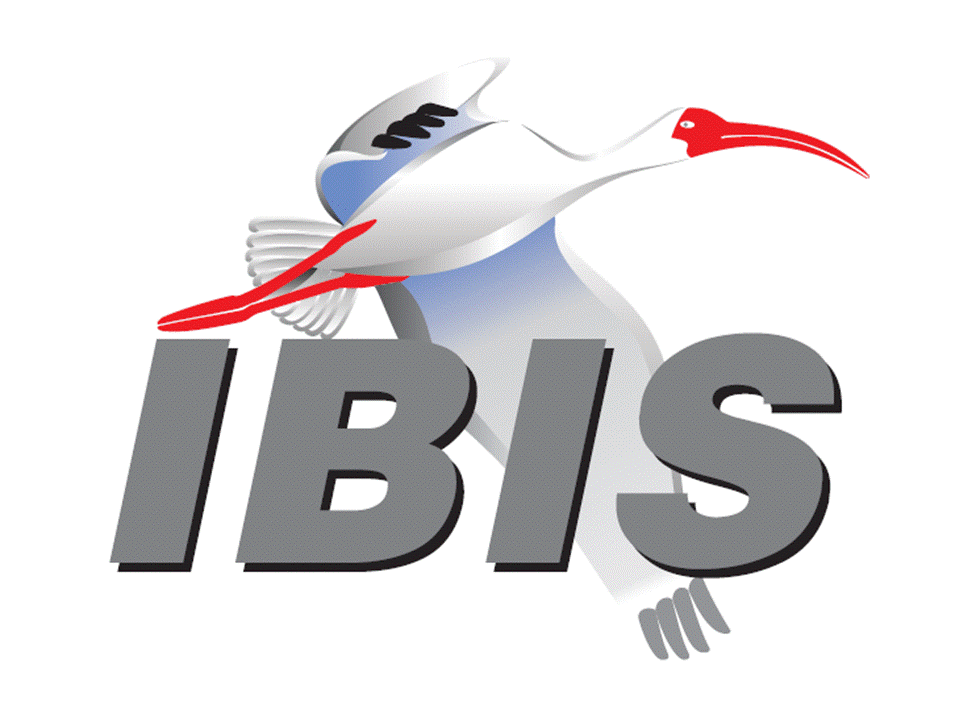 IBIS Open Forum MinutesMeeting Date: September 15, 2017Meeting Location: TeleconferenceVOTING MEMBERS AND 2017 PARTICIPANTSANSYS				Curtis Clark, Toru WatanabeApplied Simulation Technology	(Fred Balistreri) Broadcom				[Bob Miller], (Cathy Liu)Cadence Design Systems		Brad Brim, Sivaram Chillarige, Debabrata Das					  Ambrish Varma, Kumar Keshavan, Ken Willis					  Brad GriffinCisco Systems			(Bidyut Sen)CST					Stefan Paret, Matthias Troescher, Burkhard Doliwa					  Danilo Di Febo, Alexander MelkozerovEricsson				Zilwan MahmodGLOBALFOUNDRIES		Steve ParkerHuawei Technologies			(Jinjun Li)IBM	Luis Armenta, Adge Hawes, Greg EdlundInfineon Technologies AG 		(Christian Sporrer)Intel Corporation	Michael Mirmak*, Hsinho Wu*, Eddie Frie  Gianni Signorini, Barry GrquinovicIO Methodology			Lance Wang*Keysight Technologies	Radek Biernacki*, Pegah Alavi, Fangyi Rao  Stephen Slater, Jian YangMaxim Integrated			Joe Engert, Don Greer, Yan Liang, Hock SeowMentor, A Siemens Business		Arpad Muranyi*, Nitin Bhagwath, Praveen Anmula (formerly Mentor Graphics)		  Fadi Deek, Raj Raghuram, Dmitry Smirnov  Bruce Yuan, Carlo BleuMicron Technology			Randy Wolff*, Justin Butterfield, Jeff Shiba, Harry ShinNXP					(John Burnett)Qualcomm				Tim Michalka, Kevin RoselleRaytheon				Joseph AdaySiSoft					Mike LaBonte*, Walter Katz*, Todd Westerhoff  Steve SilvaSynopsys				Kevin Li, Ted Mido, John Ellis, Scott WedgeTeraspeed Labs			Bob Ross*Xilinx					(Raymond Anderson)Zuken					Ralf Bruening, Michael Schaeder, Alfonso GambuzzaOTHER PARTICIPANTS IN 2017Accton					Raul LozanoASUS					Nick Huang, Bin-chyi TsengContinental AG			Stefanie SchatteASIC					David BanasExtreme Networks			Bob HallerGhent University			Paolo ManfrediHamburg University of Technology	Torsten Revschel, Torsen WendtIdemWorks				Michelangelo BandinuIndependent				Dian Yang, Lawrence DerJohn Baprawski, Inc.			John BaprawskiKEI Systems				Shinichi MaedaLattice Semiconductor		Maryam Shahbazi, Dinh TranLeading Edge				Pietro VergineLexington Consulting			Mike BargPolitecnico di Torino			Claudio Siviero, Stefano Grivet-Talocia, Igor StievanoSAE International			(Thomas Munns)Signal Metrics				Ron OlisarSPISim				Wei-hsing HuangSTMicroelectronics			Fabio Brina, Olivier BayetToshiba				Yasuki TorigoshiUniversité Blaise Pascal		Mohamed ToureUniversité de Bretagne Occidentale	Mihai TelescuZTE Corporation			(Shunlin Zhu)In the list above, attendees at the meeting are indicated by *.  Principal members or other active members who have not attended are in parentheses. Participants who no longer are in the organization are in square brackets.UPCOMING MEETINGSThe bridge numbers for future IBIS teleconferences are as follows:Date				Meeting Number		Meeting PasswordOctober 6, 2017		624 999 876			IBISfriday11For teleconference dial-in information, use the password at the following website: 	http://tinyurl.com/zeulerrAll teleconference meetings are 8:00 a.m. to 9:55 a.m. US Pacific Time.  Meeting agendas are typically distributed seven days before each Open Forum.  Minutes are typically distributed within seven days of the corresponding meeting.NOTE: "AR" = Action Required.-------------------------------------------------------------------------------------------------------------------------------INTRODUCTIONS AND MEETING QUORUMMike LaBonte declared that a quorum was not yet reached with only six members, but the meeting could begin.  A quorum was later reached before any votes took place.CALL FOR PATENTSMike LaBonte called for declaration of any patents or pending patents related to the IBIS 3.2, IBIS 4.2, IBIS 5.1, IBIS 6.1, Touchstone 2.0, IBIS-ISS 1.0 or ICM 1.1 specifications.  No patents were declared.REVIEW OF MINUTES AND ARSRandy Wolff called for comments on the minutes of the August 25, 2017 IBIS Open Forum teleconference.  Walter Katz moved to approve the minutes.  Radek Biernacki seconded the motion. There were no objections.  Randy reviewed ARs from the previous meeting.Mike LaBonte to update Broadcom roster entry [AR].Mike reported that as done.Michael Mirmak to check if IEEE DASC policies and procedures can be distributed [AR].Michael reported he had not completed the AR.Mike LaBonte to remove BIRD192 from webpage [AR].Mike reported this as done.  BIRD192 is in the archive section and BIRD192.1 is displayed.ANNOUNCEMENTS, CALL FOR ADDITIONAL AGENDA ITEMSNone.MEMBERSHIP STATUS AND TREASURER'S REPORTBob Ross reported that we are still at 25 members.  Our account balance is at $25,144 for 2017.  Actual cash flow of $23,394 has been collected in 2017.  We still expect additional money from sponsors, and we will start draining down the account with expenses for some bills.WEBSITE ADMINISTRATIONMike LaBonte reported BIRD192 was moved into the archive section. There is now a webpage for EDI CON as a past Summit including all the presentations.  There is now a bullet item explaining EDI CON as well.  The Broadcom entry was also changed on the roster.MAILING LIST ADMINISTRATIONMike LaBonte reported that he has not seen anything unusual, just normal subscriptions and drops.LIBRARY UPDATENo update.INTERNATIONAL/EXTERNAL ACTIVITIES- ConferencesEPEPS – The 26th IEEE Conference on Electrical Performance of Electronic Packaging and Systems will be held in San Jose, CA on October 15-18, 2017.  An IBIS Summit at this event is planned.  More information is available at:http://www.epeps.org/- Press UpdateNone.- Related standardsNone.SUMMIT PLANNING AND STATUS- EDI CON Review EDI CON was held in Boston, MA on September 11-13, 2017.  The IBIS Summit was held from 1:00 p.m. to 5:00 p.m. on Wednesday, September 13, 2017 in Room 104 at the Hynes Convention Center.  Mike LaBonte reported there were three IBIS officers and a total of 13 attendees.  Two presentations were adapted from presentations given earlier in the morning at the conference, but there were many more questions during the IBIS Summit.  There were at least four attendees who do not regularly attend IBIS meetings.  EDI CON is a small conference as compared to DesignCon, with all sessions taking place in four rooms in one hallway.  The IBIS meeting was in a separate hallway.  Walter Katz noted that we should seriously consider the value of hosting Summits at any future events. Bob Ross asked if there was any requirement for an IBIS Summit attendee to be registered with EDI CON.  Mike noted this was the case for the lunch count, although there was nothing blocking someone from attending the Summit without registering and having an EDI CON badge.  Bob also asked if Janine had expressed any concerns with the number of attendees.  Mike had not had a conversation with Janine about this.  Bob also noted we’d have a larger number of attendees if the conference was in San Jose.  Mike noted that EDI CON was attempting this year to add Signal Integrity content, but there were few attendees there for SI.  Mike noted that EDI CON did provide a lot of sponsorship including the lunch and room costs.  The lunch was longer than it needed to be.  Mike also thanked Signal Integrity Software and Teraspeed Labs for their sponsorship.  Mike took an AR to move EDI CON to the bottom of the Summit page [AR].- EPEPS EPEPS will be held in San Jose, CA on October 15-18, 2017.  The IBIS Summit will be held on Wednesday afternoon, October 18, 2017.  Bob noted that the third announcement has gone out, and more presentations are needed.  Keysight and Synopsys are sponsors.- Asian IBIS Summit (Shanghai) An IBIS Summit will be held at the Parkyard Hotel Shanghai from 8:30 a.m. to 5:00 p.m. on Monday, November 13, 2017.  Bob Ross noted that the first announcement just went out.  Mike noted that presentations are needed.  A Chinese language invitation is linked on the webpage.  Huawei is the primary sponsor, and Cadence, IO Methodology, Mentor, MostecEDA (SPISim), Synopsys, and Teledyne-LeCroy are additional sponsors.  - Asian IBIS Summit (Taipei) An IBIS Summit will be held at the Sherwood Hotel from 9:00 a.m. to 4:30 p.m. on Wednesday, November 15, 2017.  IO Methodology, Peace Giant Technology (SPISim), and Synopsys are sponsors.- Asian IBIS Summit (Tokyo) An IBIS Summit will be held at the Akihabara UDX Bldg. from 12:30 p.m. to 5:00 p.m. on Friday, November 17, 2017.  Bob noted an announcement will go out in the next day or two.  In the morning, there is a JEITA class with the focus of power delivery networks.  Mike asked if the morning JEITA class was IBIS-centric.  Bob noted that the class does discuss power aware IBIS.  JEITA and IBIS Open Forum are sponsors.Sponsorship opportunities for all upcoming IBIS summits are available, with sponsors receiving free mentions in the minutes, agenda, and other announcements.  Contact the IBIS Board for further details.QUALITY TASK GROUPMike LaBonte reported that the group is meeting on Tuesdays at 8:00 a.m. PT.  The focus continues to be on the ibischk parser.  It was pointed out recently that the user guide for ibischk does not say what the return status of the program represents.  The group is working on adding descriptions of this to the document.The IBISCHK6 user guide work in progress can be reviewed at:http://www.ibis.org/ibischk6/ibischk_6.1.4_UserGuide_wip1.pdfThe Quality task group checklist and other documentation can be found at:http://www.ibis.org/quality_wip/ADVANCED TECHNOLOGY MODELING TASK GROUPArpad Muranyi reported that the group is meeting regularly on Tuesdays at 12:00 p.m. PT.  Currently they were discussing a BIRD158 draft, hopefully with a final version to be submitted soon to the Open Forum.Task group material can be found at:http://www.ibis.org/macromodel_wip/INTERCONNECT TASK GROUPMichael Mirmak reported that the group is meeting at 8:00 a.m. PT on Wednesdays.  Some of the major focus has been on termination treatments for unused ports and referencing.  Mike LaBonte added that the group is working on a draft of BIRD189.5.  A draft 7 of that BIRD is posted on the Interconnect webpage.  Bob Ross noted that an addition was the [Interconnect Model Set Group] keyword.  Touchstone references were discussed as being defined or reverting to use of a Node 0.  Both options can be brought in now.  With respect to required connections for IBIS-ISS files, all nodes of the SPICE subcircuit must be documented as terminal lines in the interconnect specification, whereas with Touchstone files, some connections can be undefined.  Verbiage is being discussed for handling of unused port connections.  Mike noted that the group is trying to meet on both Wednesdays and Fridays to accelerate progress.Task group material can be found at:http://www.ibis.org/interconnect_wip/EDITORIAL TASK GROUPMichael Mirmak reported that meetings are suspended, and the group normally meets on Fridays. When a full IBIS document is available for review, the group will resume meetings. Task group material can be found at:http://www.ibis.org/editorial_wip/NEW ADMINISTRATIVE ISSUES- Second revision of IBIS Policies and ProceduresMike LaBonte reported that the document is static and ready for a ratification vote whenever we want to schedule it.  Michael Mirmak asked if there was anything delaying the vote.  Mike noted that there will be additional work required by the board to seek enough approval votes by email.  Bob Ross noted it was discussed last meeting that we could move forward with a vote, requiring 2/3 approval by members.  We could have a 3 week voting period.  Failure to get approval means rejection of the new document.  Bob moved to schedule a vote to be completed at the next IBIS Open Forum meeting.  Walter Katz seconded the motion.  Michael noted that the first week of October is usually a holiday in PRC, so we’d need to move quickly to get responses in the next two weeks.  Mike noted we could extend the vote to two meetings.  Bob was not in favor of this.  Bob noted that we need 17 yes votes.  Radek Biernacki commented that the vote invitation should be fairly specific to point out important changes in the new document.  Mike will work with the board to draft the vote invitation and include Radek.The Policy and Procedures document can be found at:	http://www.ibis.org/policies/BIRD191.2: ADDING BUFFER LOCATION TO SI_LOCATION AND TIMING_LOCATIONBob Ross noted the BIRD clarifies, in anticipation of BIRD189, that existing buffer locations for Si_location and Timing_location will treat the “Die” entry as meaning the same location as the buffer.Walter Katz moved to vote to accept BIRD191.2.  Radek Biernacki asked if we need to decide to vote conditionally, since the BIRD references a keyword which is part of a BIRD that is not yet accepted.  Walter noted that this vote is to add the BIRD to the next release of IBIS, but there will be another vote on the next version of IBIS and the BIRDs it contains.  So, if the Interconnect BIRD is not accepted, there will be another opportunity to ask for a revision to this BIRD.  Michael Mirmak seconded the motion.  There were no objections.The roll call vote tally was:Intel – yesIO Methodology – yesKeysight – yesMentor – yesMicron – yesSiSoft – yesSynopsys – yes (by email)Teraspeed Labs – yesThe roll call vote concluded with a vote tally of Yes – 8, No – 0, Abstain – 0. The motion passed.BIRD192.1: CLARIFICATION OF LIST DEFAULT RULESMichael Mirmak noted he has not received any private feedback on the BIRD.  Public feedback has been positive.  This BIRD clarifies what the default of List is in AMI files, and that duplicates are allowed in the list.Walter moved to vote to approve BIRD192.1.  Radek Biernacki seconded the motion.  There were no objections.The roll call vote tally was:Intel – yesIO Methodology – yesKeysight – yesMentor – yesMicron – yesSiSoft – yesSynopsys – yes (by email)Teraspeed Labs – yesThe roll call vote concluded with a vote tally of Yes – 8, No – 0, Abstain – 0. The motion passed.BIRD125.1: MAKE IBIS-ISS AVAILABLE FOR IBIS PACKAGE MODELINGDiscussion was tabled.BIRD145.3: CASCADING IBIS I/O BUFFERS WITH [EXTERNAL CIRCUIT]S USING THE [MODEL CALL] KEYWORDDiscussion was tabled.BIRD158.5: AMI TS4FILE ANALOG BUFFER MODELSDiscussion was tabled.BIRD161.1: SUPPORTING INCOMPLETE AND BUFFER-ONLY [COMPONENT] DESCRIPTIONSMichael Mirmak moved to un-table the BIRD.  Walter Katz seconded the motion.  There were no objections.Michael noted that the BIRD was intended to treat many of the concepts found in BIRD191.  So, large portions of the BIRD are obsolete or covered with other BIRDs.  He thought the BIRD needs to be rewritten completely.  Walter asked if he could move to vote on the BIRD during the meeting.  Mike LaBonte noted he prefers to schedule the BIRD vote to allow email votes.  Bob Ross noted there is no problem with leaving BIRDs on the table.  The replacement BIRD could be in place before we reject this BIRD.  If Michael submits a new BIRD, that forces the issue.  Walter moved to schedule a vote on the BIRD.  Michael seconded the motion.  Bob requested the vote be scheduled for the following meeting so not to deflect attention from the Policies and Procedures vote.  Walter requested a roll call vote, but withdrew his motion completely with the intention of making a motion to schedule a vote during the next meeting.BIRD163: INSTANTIATING AND CONNECTING [EXTERNAL CIRCUIT] PACKAGE MODELS WITH [CIRCUIT CALL]Discussion was tabled.BIRD164: ALLOWING PACKAGE MODELS TO BE DEFINED IN [EXTERNAL CIRCUIT]Discussion was tabled.BIRD165: PARAMETER PASSING IMPROVEMENTS FOR [EXTERNAL CIRCUIT]SDiscussion was tabled.BIRD166.4: RESOLVING PROBLEMS WITH REDRIVER INIT FLOWDiscussion was tabled.BIRD181.1: I-V TABLE CLARIFICATIONSDiscussion was tabled.BIRD189.4: INTERCONNECT MODELING USING IBIS-ISS AND TOUCHSTONEDiscussion was tabled.BIRD190: CLARIFICATION FOR REDRIVER FLOWDiscussion was tabled.IBISCHK6 PARSER AND BUG STATUS Bob Ross noted BUG192 and BUG193, both submitted by Michael Mirmak, need to be classified.  Michael described BUG192.  If you have a [Model] appearing under [Diff Pin] but also associated with non-differential pins, then the parser issues a Caution noting there are pins that are non-differential but associated with a [Model] determined to be differential.  Walter Katz noted that for instance in DDR, DQS is differential but made out of two single ended signals.  Maybe the correct message would state that “Model Input1 is used on both single-ended and differential signals”.  Radek noted that the situation is legal.  There might only be a problem if a [Model] is truly differential.  Radek thought the only Caution message that makes sense is the suggestion from Walter that a [Model] is used on both single-ended and differential signals.  Walter suggested that the message be changed to say a Model is “referenced” by a [Diff Pin] instead of “set” by a [Diff Pin].  Mike added that the “Diff Pin” should be changed to “[Diff Pin]” as well.  Radek suggested an additional change, and Walter suggested the wording be: “Pin 1 is not referenced in a [Diff Pin] record through the associated Model Input 1 is referenced in a [Diff Pin] record.”  Bob moved to classify the bug with Annoying severity and Low priority.  Walter seconded the motion.  There were no objections.Michael described BUG193.  Using the Caution flag of ibischk, if a Model has [Ramp] but no I-V tables, a Caution message is issued noting a mismatch between the Ramp dV and the I-V dV of 0.000 V.  The Caution message should be clarified with differing messages depending on whether or not [External Model] is present.  Walter noted that if you had an Output or I/O type model, then you’d have a requirement to have some I-V tables.  If you do not have [External Model], the parser generates an error if you do not have either Pullup or Pulldown I-V curves for Output type Models.  Michael noted that there should be a message if [Ramp] contains rising and falling values but there is not a corresponding I-V table to check against.  Bob added that certain model types will only contain one table, and this is all checked.  Michael noted he did not cross check the parser messages for cases where [External Model] was not present.  Bob noted there are other checks done first by ibischk.  Bob said the message needs to be fixed or have no message for the case where [External Model] is not present.  Walter moved to classify the bug with Annoying severity and Low priority.  Michael seconded the motion.  There were no objections.Mike suggested there be a note added to the ibischk user guide about the intention of the BUG192 message meaning.NEW TECHNICAL ISSUESNone.NEXT MEETINGThe next IBIS Open Forum teleconference meeting will be held October 6, 2017.  The following IBIS Open Forum teleconference meeting is tentatively scheduled on October 27, 2017.  Michael Mirmak moved to adjourn.  Walter Katz seconded the motion.  The meeting adjourned.========================================================================NOTESIBIS CHAIR: Mike LaBontemlabonte@sisoft.com	IBIS-AMI Modeling Specialist, SiSoft	6 Clock Tower Place, Suite 250	Maynard, MA 01754VICE CHAIR: Lance Wang (978) 633-3388lwang@iometh.comPresident/CEO, IO Methodology, Inc.PO Box 2099Acton, MA  01720SECRETARY: Randy Wolff (208) 363-1764rrwolff@micron.comPrincipal Engineer, Silicon SI Group Lead, Micron Technology, Inc.8000 S. Federal WayP.O. Box 6, Mail Stop: 01-711Boise, ID  83707-0006TREASURER: Bob Ross (503) 246-8048bob@teraspeedlabs.comEngineer, Teraspeed Labs10238 SW Lancaster RoadPortland, OR 97219LIBRARIAN: Anders Ekholm (46) 10 714 27 58, Fax: (46) 8 757 23 40ibis-librarian@ibis.orgDigital Modules Design, PDU Base Stations, Ericsson ABBU NetworkFärögatan 6164 80 Stockholm, SwedenWEBMASTER: Mike LaBontemlabonte@sisoft.com	IBIS-AMI Modeling Specialist, SiSoft	6 Clock Tower Place, Suite 250	Maynard, MA 01754POSTMASTER: Curtis Clarkcurtis.clark@ansys.com	ANSYS, Inc.	150 Baker Ave Ext	Concord, MA 01742This meeting was conducted in accordance with ANSI guidance.All inquiries may be sent to info@ibis.org.  Examples of inquiries are:To obtain general information about IBIS.To ask specific questions for individual response.To subscribe to the official ibis@freelists.org and/or ibis-users@freelists.org email lists (formerly ibis@eda.org and ibis-users@eda.org).To subscribe to one of the task group email lists: ibis-macro@freelists.org, ibis-interconn@freelists.org, or ibis-quality@freelists.org.To inquire about joining the IBIS Open Forum as a voting Member.To purchase a license for the IBIS parser source code.To report bugs or request enhancements to the free software tools: ibischk6, tschk2, icmchk1, s2ibis, s2ibis2 and s2iplt.The BUG Report Form for ibischk resides along with reported BUGs at:http://www.ibis.org/bugs/ibischk/ 
http://www.ibis.org/ bugs/ibischk/bugform.txtThe BUG Report Form for tschk2 resides along with reported BUGs at:http://www.ibis.org/bugs/tschk/ 
http://www.ibis.org/bugs/tschk/bugform.txtThe BUG Report Form for icmchk resides along with reported BUGs at:http://www.ibis.org/bugs/icmchk/ 
http://www.ibis.org/bugs/icmchk/icm_bugform.txtTo report s2ibis, s2ibis2 and s2iplt bugs, use the Bug Report Forms which reside at:http://www.ibis.org/bugs/s2ibis/bugs2i.txt 
http://www.ibis.org/bugs/s2ibis2/bugs2i2.txt 
http://www.ibis.org/bugs/s2iplt/bugsplt.txtInformation on IBIS technical contents, IBIS participants and actual IBIS models are available on the IBIS Home page:http://www.ibis.org/Check the IBIS file directory on ibis.org for more information on previous discussions and results:http://www.ibis.org/directory.htmlOther trademarks, brands and names are the property of their respective owners.SAE STANDARDS BALLOT VOTING STATUSCriteria for SAE member in good standing:Must attend two consecutive meetings to establish voting membershipMembership dues currentMust not miss two consecutive meetingsInterest categories associated with SAE standards ballot voting are: Users - members that utilize electronic equipment to provide services to an end user. Producers - members that supply electronic equipment. General Interest - members are neither producers nor users. This category includes, but is not limited to, government, regulatory agencies (state and federal), researchers, other organizations and associations, and/or consumers.OrganizationInterest CategoryStandards Ballot Voting StatusAugust 4, 2017August 25, 2017September 13, 2017September 15, 2017ANSYSUserActiveXXX-Applied Simulation TechnologyUserInactive----Broadcom Ltd.ProducerInactiveX---Cadence Design SystemsUserActiveXXX-Cisco SystemsUserInactive----CSTUserInactive----EricssonProducerInactive----GLOBALFOUNDRIESProducerInactiveX---Huawei TechnologiesProducerInactive----IBMProducerInactive----Infineon Technologies AGProducerInactive----Intel Corp.ProducerActiveXX-XIO MethodologyUserActiveXXXXKeysight TechnologiesUserActiveXX-XMaxim IntegratedProducerInactive----Mentor, A Siemens BusinessUserActiveXX-XMicron TechnologyProducerActiveXXXXNXPProducerInactive----QualcommProducerInactive----RaytheonUserInactive----SiSoft UserActiveXXXXSynopsysUserActiveXX-XTeraspeed LabsGeneral InterestActiveXX-XXilinxProducerInactive----ZukenUserInactive----